«Чем хороши и чем плохи символические деньги», 5-7 классы, анимированная презентация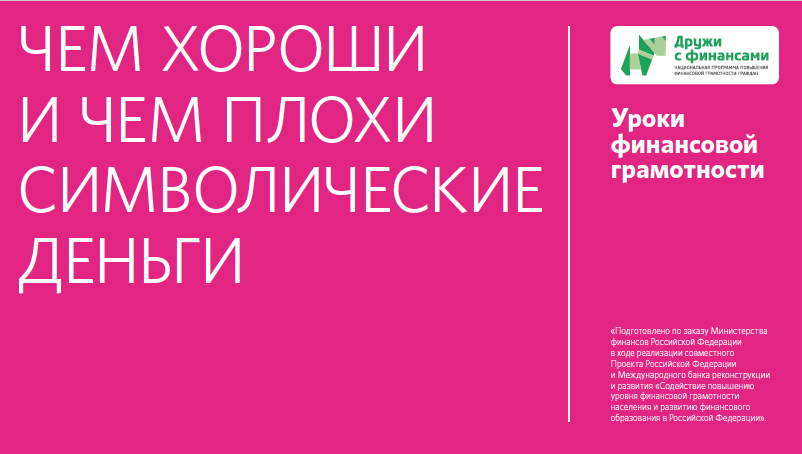 Дидактическая картаМесто в тематическом плане занятийВидеоматериал иллюстрирует тему занятия-практикума 5 «Деньги: что это такое» модуля 1 «Доходы и расходы семьи» учебной программы для 5-7 классов (И. Липсиц, Е. Вигдорчик, А. Половникова, Ю. Корлюгова «Финансовая грамотность: учебная программа. 5-7 классы»).Тема раскрыта в учебном пособии (И. Липсиц, Е. Вигдорчик «Финансовая грамотность: материалы для учащихся. 5-7 классы») в главе 1 «Деньги: что это такое» модуля 1 «Доходы и расходы семьи». Материал для 5 класса.Образовательная цель демонстрации видеоматериалаВ соответствии с учебной программой (И. Липсиц, Е. Вигдорчик, А. Половникова, Ю. Корлюгова «Финансовая грамотность: учебная программа. 5-7 классы») занятие предназначено для выработки у учащихся части компетенций, указанных на с. 15-16 этой учебной программы.Использование видеоматериала помогает сформировать следующие компетенции:знать общую историческую схему развития денежных средств: товарные — металлические — бумажные («символические») — безналичные денежные средства;знать историю развития денег в России;уметь понимать различия между «наличными» (современными металлическими и бумажными) и безналичными деньгами;понимать, почему люди однажды перешли на бумажные (символические) деньги;знать основной недостаток символических денег — обесценение;понимать, что бумажные деньги требуют надежной защиты от подделок, с приведением примеров защиты современной купюры в 1000 руб.;знать роль Банка России и предприятия «Гознак» в изготовлении денежных средств в нашей стране.Краткое описаниеПрезентация посвящена истории развития денег, начиная с товарных денег. Далее рассказывается о металлических, бумажных и безналичных деньгах. Кратко описывается путь до бумажных — символических — денег. Описываются причины появления таких денег, направления использования, преимущества, разъясняется, кто имеет право печатать такие символические деньги. Отдельно выделены недостатки такого вида денег — их быстрое обесценение. Презентация завершается описанием безналичных денег.Варианты использования в учебном процессеПри проведении уроков по учебному пособию И. Липсица, Е. Вигдорчик, «Финансовая грамотность: материалы для учащихся. 5-7 классы» учитель пользуется пособием Ю. Корлюговой, А. Половниковой «Финансовая грамотность: Методические рекомендации для учителя. 5-7 классы». Это пособие содержит сценарий занятия 5 «Деньги: что это такое».В соответствии с данным сценарием, видеоматериал целесообразно представить на шаге 2 «Постановка учебной цели».Презентацию следует демонстрировать полностью.Комментарии педагога после просмотра, обсуждение в классе, вопросы обучающимсяПо завершении просмотра учителю необходимо акцентировать внимание обучающихся на определении «символические» деньги. При необходимости еще раз повторить основную идею презентации о том, что такое символические деньги, и почему они используются сегодня во всех странах, в чем их преимущества.Необходим дополнительный комментарий для обучающихся о процессе обесценения символических денег.Учитель обращает особенное внимание на следующие слайды: 3-5, 8, 10-12, так как они содержат наиболее важную информацию по теме урока.Учащимся могут быть заданы вопросы:Какие бывают деньги?Чем современные деньги отличаются от тех, что были в прошлом?Как защищаются купюры?Чем опасна инфляция?Каковы способы защиты современных бумажных денег?На шаге 5 «Подведение итогов занятия» рекомендуется в качестве закрепляющего упражнения мозговой штурм: в начале года буханка хлеба стоила 20 руб., а в конце года 24 руб., является ли это примером обесценения символических денег?Применение в проектной деятельностиУчитель также может рекомендовать видеоматериал для использования при подготовке индивидуальных или групповых проектов по следующим темам:Современные деньги России, Белоруссии.Что такое символические деньги? Причина их распространения во всем мире.Какими видами денег я пользуюсь?Купюра в 1000 руб. Как она защищена?Обратите внимание!Материал к уроку содержит большое количество разнообразной информации. Для того, чтобы она была усвоена школьниками, необходимо использовать межпредметные связи: в курсе истории шла речь о видах денег в прошлом, и учитель может актуализировать исторические знания учащихся для объяснения соответствующих фрагментов презентации.Два важнейших аспекта, контроль понимания которых учащимися необходим со стороны учителя в рамках занятия 5: защита рублей от подделок и понимание процесса обесценения бумажных денег.Модуль 1. Доходы и расходы семьиТема. Деньги: что это такое1. Финансовая грамотность: учебная программа. 5-7 классы общеобразоват. орг. / Е.А. Вигдорчик, И.В. Липсиц, Ю.Н. Корлюгова, А.В. Половникова — М.: ВАКО, 2018. — 40 с. — (Учимся разумному финансовому поведению)2. Корлюгова Ю.Н., Половникова А.В. Финансовая грамотность: Методические рекомендации для учителя. 5-7 классы общеобразоват. орг. — М.: ВАКО, 2018. — 240 с. — (Учимся разумному финансовому поведению)3. Липсиц И.В., Вигдорчик Е.А. Финансовая грамотность: материалы для учащихся. 5-7 классы общеобразоват. орг. — М.: ВАКО, 2018. — 280 с. — (Учимся разумному финансовому поведению)Модуль 1. Доходы и расходы семьиТема. Деньги: что это такое1. Финансовая грамотность: учебная программа. 5-7 классы общеобразоват. орг. / Е.А. Вигдорчик, И.В. Липсиц, Ю.Н. Корлюгова, А.В. Половникова — М.: ВАКО, 2018. — 40 с. — (Учимся разумному финансовому поведению)2. Корлюгова Ю.Н., Половникова А.В. Финансовая грамотность: Методические рекомендации для учителя. 5-7 классы общеобразоват. орг. — М.: ВАКО, 2018. — 240 с. — (Учимся разумному финансовому поведению)3. Липсиц И.В., Вигдорчик Е.А. Финансовая грамотность: материалы для учащихся. 5-7 классы общеобразоват. орг. — М.: ВАКО, 2018. — 280 с. — (Учимся разумному финансовому поведению)Содержание образования и планируемые результаты обученияСодержание образования и планируемые результаты обученияОсновные понятияДеньги, товарные и символические деньги, купюра, банкнота, покупательная способность денег, инфляция, наличные и безналичные деньги.Личностные характеристики и установкиПонимание важности ответственного отношения к деньгам.Предметные результатыВладеть базовыми предметными понятиями: деньги, товарные и символические деньги, банкнота.Уметь описывать свойства предмета, играющего роль денег.Уметь объяснять назначение денег, в том числе, историю их возникновения.Компетенции Умение объяснять различия товарных и символических денег и знание основных элементов защиты бумажных купюр.Структура презентации (продолжительность 4 мин.04 сек.)Структура презентации (продолжительность 4 мин.04 сек.)Содержательные фрагментыСодержательные фрагментыФрагмент 1.Фрагмент 1.Условное название Товарные деньги: история появленияПродолжительность 1 мин. 00 сек. с ……. по…….с 01 сек. по 1 мин. 00 сек.Основные понятияТоварные деньги, символические деньги.Транслируемое содержание образования Объясняется история появления товарных денег. Дается определение товарных денег. Приводятся примеры товарных денег. Описываются плюсы и минусы товарных и символических денег.Фрагмент 2.Фрагмент 2.Условное название Символические деньги: особенности и достоинстваПродолжительность 1 мин. 15 сек. с ……. по…….с 1 мин. 01 сек. по 2 мин. 15 сек.Основные понятияКупюры, банкноты, символические деньги, покупательная способность денег, инфляция.Транслируемое содержание образования Объясняются причины появления символических денег. Дается определение символических денег. Раскрывается основной недостаток бумажных купюр — их обесценение. Даются определения понятий «покупательная способность денег», «инфляция».Фрагмент 3.Фрагмент 3.Условное название Современные символические деньги: наличные и безналичныеПродолжительность 1 мин. 49 сек.с ……. по…….с 2 мин. 15 сек. по 4 мин. 04 сек.Основные понятияКупюры, банкноты, символические деньги, покупательная способность денег, инфляция.Транслируемое содержание образования Объясняются способы защиты бумажных купюр от подделок. Даются понятия наличных и безналичных денег. Раскрываются особенности безналичных денег и области их использования.